Formatação geralEste documento, fundamentado na norma de referência: ABNT NBR 14724:2018, é auxiliar os autores sobre o formato a ser utilizado nos relatos submetidos ao ENCEP 2024. Este documento está escrito de acordo com o modelo indicado, assim, serve de referência, ao mesmo tempo em que comenta os diversos aspectos da formatação. Sugere-se sua leitura atenta e descrição prática de um relato.Observe as instruções e formate seu artigo de acordo com este padrão. Recomenda-se, para isso, o uso dos estilos de formatação pré-definidos que constam deste documento. Para tanto, basta copiar e colar os textos do original diretamente em uma cópia deste documento.Lembre-se que uma formatação correta é essencial para uma boa avaliação do seu trabalho. Artigos fora da formatação serão retirados do processo de avaliação.Word, Texto em português, papel A4 (29,7 cm e 21 cm), margens de 3 cm, fonte Times New Roman, corpo 12, espaçamento entre linhas de 1,5 e alinhamento justificado, mínimo de 5 (cinco) e um máximo de 15 (quinze) páginas. As páginas devem estar numeradas na margem inferior à direita. Sugerindo-se os itens e subitens detalhados no modelo abaixo. Formatação de ilustraçõesAs ilustrações devem possuir títulos (cabeçalhos) localizados na parte superior antecedidos da palavra que o designa (tabela, figura, esquema, fluxograma, imagem, etc.), seguidos do número de ordem de ocorrência no texto, em algarismos arábicos e travessão, que serve para separação do título. O título da tabela deve indicar a natureza e abrangência geográfica e temporal dos dados numéricos, não deve conter abreviações, apenas descrição por extenso de forma clara e objetiva.As fontes consultadas são obrigatórias, mesmo que seja de produção do próprio autor, devem estar localizadas na parte inferior contendo notas e outras informações necessárias à sua compreensão (caso aplicável).Essas ilustrações, bem como seus respectivos títulos e fontes consultadas, devem ser centralizadas na página (ver exemplos da Figura 1 e Tabela 1). Deve-se utilizar fonte Times New Roman, tamanho 10, centralizada e não levam ponto final. Use, para isso, os estilos sugeridos "Figura" ou "Tabela" conforme descritos abaixo.Importante: as ilustrações devem ser chamadas com as suas numerações no texto e deve ser evitado o uso de objetos "flutuando sobre o texto". Em vez disso, as ilustrações devem ser inseridas "alinhadas com o texto". Veja em seu editor de textos como fazer isso.Figura 1 - Exemplo de figura
Fonte: Adaptado de Mays apud Greenhalg (1997)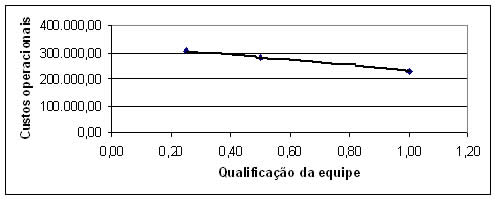 Tabela 1 - Exemplo de tabelaFonte: Adaptado de Mays apud Greenhalg (1997)Citações e formatação das referênciasDe acordo com Fulano (2011), citar corretamente a literatura é muito importante. A citação de autores ao longo do texto é feita em letras minúsculas, enquanto que a citação de autores entre parêntese ao final do parágrafo deve ser feita em letra maiúscula.Citar trechos de trabalhos de outros autores, sem referenciar adequadamente, pode ser enquadrado como plágio (FULANO; BELTRANO, 2012).Para as referências, ao final do artigo, deve-se utilizar texto com fonte Times New Roman, tamanho 10, separadas entre si por um espaço simples em branco, prevendo 6 pontos depois de cada referência, exatamente conforme aparece nas referências aleatórias incluídas a seguir. Diferentemente deste exemplo ilustrativo, somente autores usados no texto devem ser citados nas referências e as referências devem conter todos os autores citados no texto. As referências devem aparecer em ordem alfabética e não devem ser numeradas. Todas as referências citadas no texto, e apenas estas, devem ser incluídas ao final, na seção Referências. TÍTULO DO RELATO DE EXPERIÊNCIANome do autor, Filiação, email@email.com Nome do autor, Filiação, email@email.com ResumoDescrever de forma sucinta o relato de experiência.Palavras-chave: mínimo de 3 e máximo 5.IntroduçãoA introdução deve apresentar com clareza a contextualização o relato de experiência.Descrição do problemaDescrever qual o problema enfrentado ou tratado com o relato de experiência.Solução desenvolvida (percurso metodológico)Detalhar as soluções desenvolvidas e/ou propostas para tratar o problema descrito anteriormente.Resultados obtidosDescrever os ganhos e desafios encontrados diante as soluções detalhadas anteriormente.Lições aprendidas e conclusãoDiscorrer as principais lições vistas e superadas durante a realização do trabalho, concluindo sobre a experiência vivenciada.Agradecimentos      Discorrer os agradecimentos aos envolvidos que colaboraram para realização do relato.Referências BibliográficasAs referências são alinhadas somente à margem esquerda do texto e de forma a identificar o documento, separadas por espaços simples.OTT, Margot Bertolucci. Tendências Ideológicas no Ensino de Primeiro Grau. Porto Alegre: UFRGS, 1983. 214 p. Tese (Doutorado) – Programa de Pós-Graduação em Educação, Faculdade de Educação, Universidade Federal do Rio Grande do Sul, Porto Alegre, 1983.MELLO, Luiz Antonio. A Onda Maldita: como nasceu a Fluminense FM. Niterói: Arte & Ofício, 1992. Disponível em: <http://www.actech.com.br/aondamaldita/ creditos.html> Acesso em: 13 out. 1997.SCHWARTZMAN, Simon. Como a Universidade Está se Pensando? In: PEREIRA, Antonio Gomes (Org.). Para Onde Vai a Universidade Brasileira? Fortaleza: UFC, 1983. p. 29-45.SAVIANI, Demerval. A Universidade e a Problemática da Educação e Cultura. Educação Brasileira, Brasília, v. 1, n. 3, p. 35-58, maio/ago. 1979.AZEVEDO, Dermi. Sarney Convida Igrejas Cristãs para Diálogo sobre o Pacto. Folha de São Paulo, São Paulo, 22 out. 1985. Caderno econômico, p. 13.ANEXOOs anexos devem vir ao final do trabalho. ItemQuantidadePercentualTeoria social227,9%Método3412,3%Questão5419,5%Raciocínio12444,8%Método de amostragem3311,9%Força103,6%